Publicado en Madrid el 16/05/2024 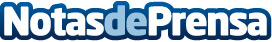 Cambium Networks combina Wi-Fi empresarial e infraestructura inalámbrica fija para ofrecer un servicio de red excepcional en entornos de campus al aire libre, municipios, hostelería y logísticaEmpresas y ayuntamientos despliegan redes de alto rendimiento en grandes áreas de forma más rápida y eficiente con la solución ONE Network de Cambium para acceso inalámbrico y backhaulDatos de contacto:María GuijarroGPS Imagen y Comunicación, S.L.622836702Nota de prensa publicada en: https://www.notasdeprensa.es/cambium-networks-combina-wi-fi-empresarial-e Categorias: Nacional Telecomunicaciones Madrid Emprendedores Software Ciberseguridad http://www.notasdeprensa.es